En sammanfattning av dagen kommer att presenteras på Transportstyrelsen webb.Vid frågor, vänligen kontakta:Lina Petersson - Lina.Petersson@transportstyrelsen.seMia Dahlström – mia.dahlstrom.rise.se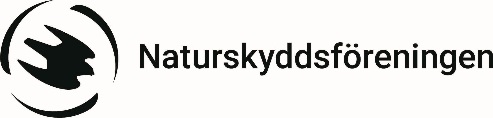 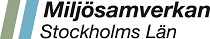 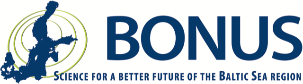 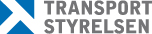 Måndag 4 december kl 09:30-16:00 ”Skrovmålet”Moderator Ellen Bruno (Naturskyddsföreningen)Måndag 4 december kl 09:30-16:00 ”Skrovmålet”Moderator Ellen Bruno (Naturskyddsföreningen)Tid Aktivitet09.30 - 10.00Registrering och kaffe – Kom i tid om du vill ha kaffe och fralla!10.00 - 10.20Öppnade av konferensen, genomgång av syfte och mål med dagen – Transportstyrelsen och Stockholms stad10.20 - 10.3510.35-10.5010.50 – 11.2011.20 – 11.4511.45 - 12.00Lägesrapport Projekt Skrovmålet och rekommendationer för sanering av båtbotten – Lina Petersson, TransportstyrelsenFramgångsrikt miljöarbete i båtklubbar med Ren båtbotten utan gift – Peter Karlsson, Svenska BåtunionenHur påverkar användandet av båtbottenfärger Östersjöns miljökvalitet? – Erik Ytreberg, ChalmersArbete med biocidfritt båtliv i Stockholm - Carl Rönnow, Miljöförvaltningen Stockholms stad och Britta Eklund, Stockholms universitetKoppars kemi och verkan i vattenmiljön - Per Ivarsson, DGE Mark och Miljö 12.00 - 13.00Lunch 13:00 - 13.3013.30 – 14.0014.00 - 14.1514:15 – 14.30Kunskapsläget om påverkan av båtbottenfärger – Fredrik Engelke, Structor väst konsult SkrovmåletRengöring av fartygsskrov, teknik och utsläpp – Lena Granhag, ChalmersRåd kring hantering av båtbotten – Thomas Greberg, SweboatFörorenad mark vid uppställningsplatser för fritidsbåtar – Märta Ländell, SGI14.30 – 15.00Kaffepaus15.00-15.5015.50 - 16.00GruppdiskussionerGruppredovisning - Avslutande ord dag 1Tisdag 5 december kl 09:30-15:30 ”BONUSCHANGE”Moderator Ellen Bruno (Naturskyddsföreningen)Tisdag 5 december kl 09:30-15:30 ”BONUSCHANGE”Moderator Ellen Bruno (Naturskyddsföreningen)Tid Aktivitet09.30 - 10.00Registrering och kaffe – Kom i tid om du vill ha kaffe och fralla!10.00 - 10.20Intro10.20 - 10.3010.30 – 10.4511.00 – 11.1511.15-11.3011.30-11.4511.45-12.00Vad är BONUS CHANGE och hur är det relevant för båtägare, marinor och myndigheter? Mia Dahlström, RISE Research Institutes of SwedenMiljöpåverkan av alternativa antifouling-metoder och båtägarbeteende - Friederike Ziegler, RISE Research Institutes of SwedenTennorganiska föreningar på fritidsbåtar, Ann-Kristin Eriksson-Wiklund, Stockholms universitetAlternativa antifoulingmetoder fungerar, Magnus Dahlström RISE Research Institutes of SwedenLåg kopparhalt i antifoulingfärger fungerar! Anna-Lisa Wrange, Göteborgs universitetRekommendationer från BONUS CHANGE till myndigheter, marinor och båtägare, Mia Dahlström, RISE Research Institutes of Sweden12.00 - 13.00Lunch 13.30-14.30Gruppdiskussioner14.30 – 15.00Kaffepaus15.00-ca 15.30Gruppredovisning - Avslutande ord